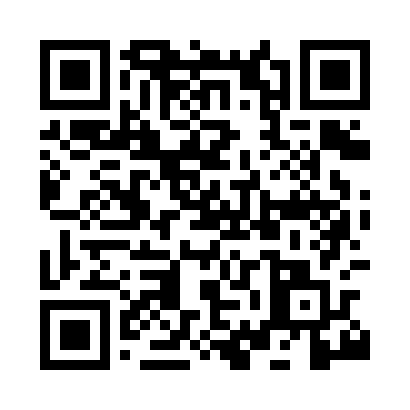 Ramadan times for An Dun, UKMon 11 Mar 2024 - Wed 10 Apr 2024High Latitude Method: Angle Based RulePrayer Calculation Method: Islamic Society of North AmericaAsar Calculation Method: HanafiPrayer times provided by https://www.salahtimes.comDateDayFajrSuhurSunriseDhuhrAsrIftarMaghribIsha11Mon5:095:096:4712:334:216:206:207:5812Tue5:065:066:4412:334:236:226:228:0013Wed5:045:046:4212:324:246:246:248:0214Thu5:015:016:3912:324:266:266:268:0415Fri4:584:586:3712:324:276:286:288:0716Sat4:564:566:3412:314:296:306:308:0917Sun4:534:536:3212:314:306:326:328:1118Mon4:504:506:2912:314:326:346:348:1319Tue4:474:476:2712:314:346:356:358:1520Wed4:454:456:2412:304:356:376:378:1721Thu4:424:426:2212:304:376:396:398:1922Fri4:394:396:1912:304:386:416:418:2223Sat4:364:366:1712:294:406:436:438:2424Sun4:344:346:1412:294:416:456:458:2625Mon4:314:316:1212:294:436:476:478:2826Tue4:284:286:0912:294:446:496:498:3127Wed4:254:256:0712:284:456:516:518:3328Thu4:224:226:0412:284:476:536:538:3529Fri4:194:196:0212:284:486:546:548:3730Sat4:164:165:5912:274:506:566:568:4031Sun5:135:136:571:275:517:587:589:421Mon5:105:106:541:275:538:008:009:452Tue5:075:076:521:265:548:028:029:473Wed5:045:046:491:265:558:048:049:494Thu5:015:016:471:265:578:068:069:525Fri4:584:586:451:265:588:088:089:546Sat4:554:556:421:255:598:108:109:577Sun4:524:526:401:256:018:118:119:598Mon4:494:496:371:256:028:138:1310:029Tue4:464:466:351:246:038:158:1510:0410Wed4:434:436:321:246:058:178:1710:07